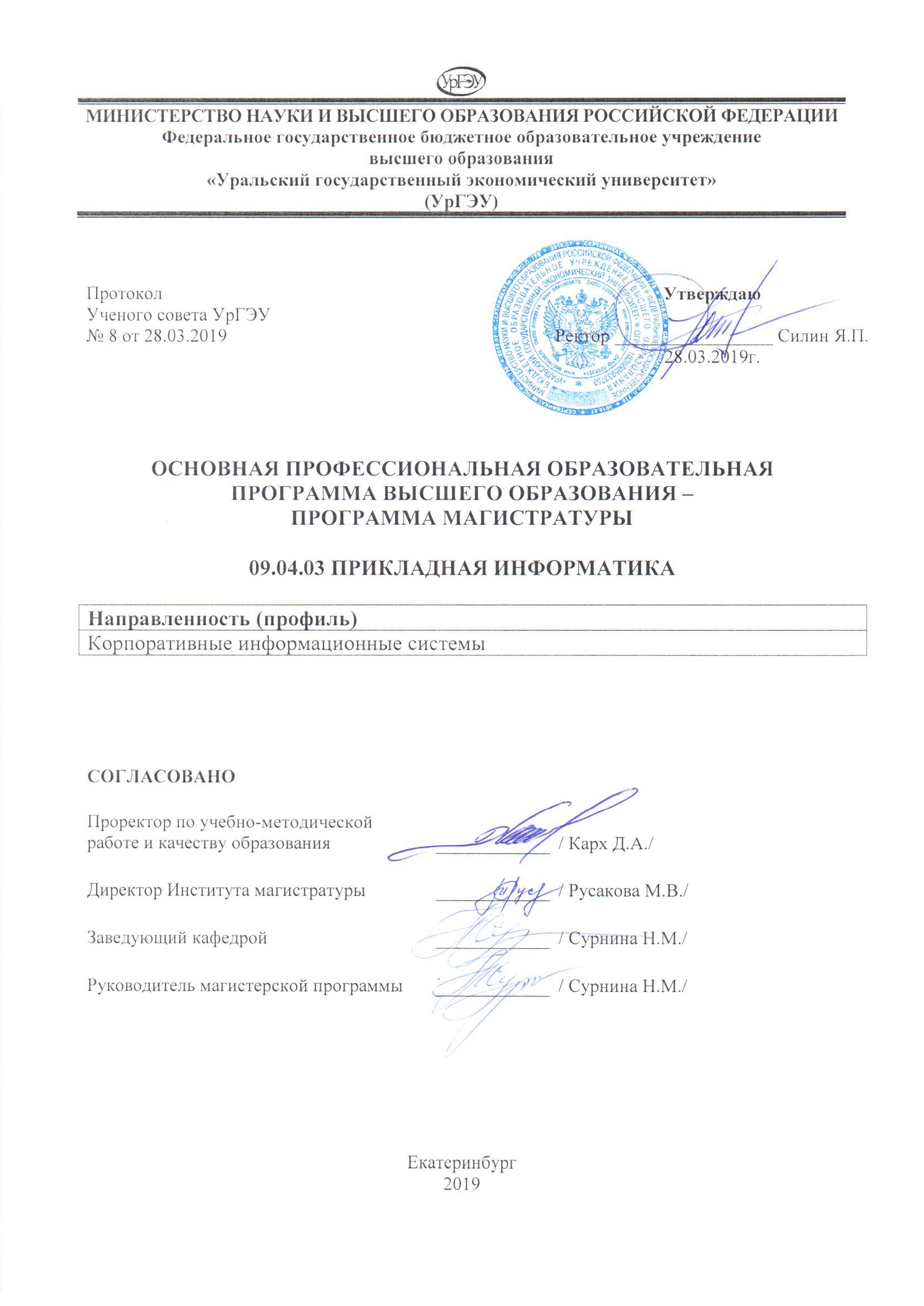 СОДЕРЖАНИЕИСПОЛЬЗУЕМЫЕ СОКРАЩЕНИЯУрГЭУ или университет - Федеральное государственное образовательное учреждение высшего образования «Уральский государственный экономический университет»;ФГОС ВО - федеральный государственный образовательный стандарт высшего образования (уровень магистратуры);ОПОП - основная профессиональная образовательная программа высшего образования – программа магистратуры;ОКЗ -  Общероссийский классификатор занятий.ОКВЭД - Общероссийский классификатор видов экономической деятельности.ЕКС - Единый квалификационный справочник должностей руководителей, специалистов и служащих.ОКСО - Общероссийский классификатор специальностей по образованию.ПС – Профессиональные стандартыИС – информационные системыЭО - электронное обучениеДОТ – дистанционные образовательные технологииз.е. – зачетные единицыТФ- трудовые функцииОТФ – общетрудовые функцииПК- профессиональные компетенцииОПК- общепрофессиональные компетенцииУК – универсальные компетенции1. ОБЩИЕ ПОЛОЖЕНИЯ ОСНОВНЫХ ПРОФЕССИОНАЛЬНЫХ ОБРАЗОВАТЕЛЬНЫХ ПРОГРАММ ВЫСШЕГО ОБРАЗОВАНИЯ – ПРОГРАММ МАГИСТРАТУРЫ1.1. ОБЩАЯ ХАРАКТЕРИСТИКА ОПОП Основная профессиональная образовательная программа высшего образования – программа магистратуры (далее программа магистратуры) определяет область, объекты, виды профессиональной деятельности и профессиональные задачи выпускников, освоивших программу.Разработана в соответствии с Приказом Министерства образования и науки Российской Федерации от 19 сентября 2017 г. N 916 "Об утверждении федерального государственного образовательного стандарта высшего образования – магистратура по направлению подготовки 09.04.03 «Прикладная информатика».Образовательная деятельность по программе магистратуры осуществляется на русском языке.Цель программы - углублённая подготовка магистров для производственно-технологической и научно-исследовательской деятельности в области современных технологий производства продукции и организации услуг общественного питания.Объем программы магистратуры составляет 120 зачетных единиц (далее – з.е.), вне зависимости от формы обучения, применяемых образовательных технологий, реализации программы магистратуры по индивидуальному учебному плану, в том числе ускоренному обучению. Объем программы магистратуры в очной форме обучения, реализуемой за один учебный год, составляет не более 70 з.е. без учета факультативных дисциплин. 1 з.е. соответствует 36 академическим часам (при продолжительности академического часа 45 минут).Объем программы магистратуры за один учебный год в заочной форме обучения составляет не более  75 з.е.Объем программы магистратуры за один учебный по индивидуальному плану вне зависимости от формы обучения составляет не более  80 з.е.Срок получения образования по программе магистратуры: - по очной форме обучения, включая каникулы, предоставляемые после прохождения государственной итоговой аттестации, вне зависимости от применяемых образовательных технологий, составляет 2 года; - по заочных формах обучения вне зависимости от применяемых образовательных технологий составляет 2 года 5 месяцев; - при обучении по индивидуальному учебному плану вне зависимости от формы обучения составляет не более срока получения образования, установленного для соответствующей формы обучения;- при обучении по индивидуальному учебному плану лиц с ограниченными возможностями здоровья может быть увеличен по их желанию не более чем на 1 год по сравнению со сроком получения образования для соответствующей формы обучения.Формы обучения по программе - очная;При реализации программы магистратуры возможно применение электронного обучения и дистанционных образовательных технологий.При обучении лиц с ограниченными возможностями здоровья электронное обучение и дистанционные образовательные технологии предусматривают возможность приема-передачи информации в доступных для них формах.Реализация программы магистратуры возможна с использованием сетевой формы.Область профессиональной деятельности выпускников, освоивших программу магистратуры, включает: деятельность в сфере проектирования, разработки, модернизации информационных систем, управления их жизненным цикломОбъектами профессиональной деятельности выпускников, освоивших программу магистратуры, являются:связь, информационные и коммуникационные технологии.При реализации программ магистратуры, все универсальные и общепрофессиональные компетенции, а также профессиональные компетенции, отнесенные к тем видам профессиональной деятельности, на которые ориентированы образовательные программы (по направленности (профилю), включаются в набор требуемых результатов освоения программ магистратуры.Программы магистратуры по направленностям (профилям), ориентированы на профессиональные стандарты (приложение 1), трудовые функции которых соотносятся с профессиональными компетенциями и включаются в набор требуемых результатов освоения программ магистратуры (приложение 2).ОПОП ориентирована на конкретные виды профессиональной деятельности, к которым готовится магистр, исходя из потребностей рынка труда.Выпускник, освоивший программу магистратуры, в соответствии с видами профессиональной деятельности, на которые ориентирована программа магистратуры, должен быть готов решать следующие профессиональные задачи:проектная: менеджмент проектов в области ИТ (планирование, организация исполнения, контроль и анализ отклонений) для эффективного достижения целей проекта в рамках утвержденных заказчиком требований, бюджета и сроков;проведение расчетов с целью выявления оптимальных решений при подготовке и реализации проектов;разработка моделей исследуемых процессов, явлений и объектов, относящихся к сфере профессиональной деятельности, оценка и интерпретация полученных результатов;оценка результатов проектной деятельности;организационно-управленческая:руководство процессами разработки, отладки, проверки работоспособности и модификации программного обеспечения, их организация и управление ресурсами;управление проектами в области ИТ малого и среднего уровня сложности в условиях неопределенностей, порождаемых запросами на изменения, с применением формальных инструментов управления рисками и проблемами проекта;управление программно-техническими, технологическими и человеческими ресурсами.научно-исследовательская:проведения научных исследований, анализ результатов, сбор, обработка, анализ и систематизация информации, подготовка обзоров и отчетов;подготовка научных публикаций.1.2. ПЛАНИРУЕМЫЕ РЕЗУЛЬТАТЫ ОСВОЕНИЯ ОПОПВ результате освоения ОПОП у выпускника должны быть сформированы универсальные (УК), общепрофессиональные (ОПК), профессиональные (ПК) компетенции, установленные в соответствии ФГОС ВО.Универсальные компетенции (УК)Общепрофессиональные компетенции (ОПК)Профессиональные компетенции (ПК)Профессиональные компетенции, устанавливаемые программой магистратуры, формируются на основе профессиональных стандартов (приложение 1), соответствующих профессиональной деятельности выпускников, а также, на основе анализа требований к профессиональным компетенциям, предъявляемых к выпускникам на рынке труда, обобщения отечественного и зарубежного опыта, проведения консультаций с ведущими работодателями, объединениями работодателей отрасли, в которой востребованы выпускники.	На основании сформированных компетенций выпускник, освоивший программу в соответствии с видами профессиональной деятельности, на которые ориентирована программа. Взаимосвязь формируемых компетенций и профессиональных задач, представлена в рабочих программах дисциплин и программах практик.1.3. ОБЩАЯ ХАРАКТЕРИСТИКА СТРУКТУРЫ ПРОГРАММЫ МАГИСТРАТУРЫБлок 1Дисциплины, относящиеся к обязательной части программы магистратуры, являются обязательными для освоения обучающимся вне зависимости от направленности (профиля) программы, которую он осваивает. Дисциплины (модули), относящиеся к части программы, формируемой участниками образовательных отношений (в том, числе с участием работодателей, институтов, кафедр), определяют профиль подготовки, направлены на задачи профессиональной деятельности. Элективные (выборные) дисциплины, которые относятся к части ОПОП, формируемой участниками образовательных отношений (в том, числе с участием работодателей, институтов, кафедр), определяют профиль подготовки, ориентированы на задачи профессиональной деятельности, после выбора – становятся обязательными для освоения.После выбора обучающимся направленности (профиля) программы набор соответствующих дисциплин, практик (в том числе НИР) становится обязательным для освоения обучающимся.Обучающимся обеспечивается возможность освоения дисциплин по выбору, в том числе специальные условия инвалидам и лицам с ограниченными возможностями здоровья, в объеме не менее 30 процентов объема вариативной части Блока 1 "Дисциплины (модули)".В Блок 2 "Практика" входят учебная, производственная, преддипломная. В Блок 3 "Государственная итоговая аттестация" входит защита выпускной квалификационной работы, включая подготовку к защите и процедуру защиты.Факультативные дисциплины (модули) не включаются в объем программы магистратуры.В рамках программы магистратуры выделяются следующие части:обязательная часть; часть, формируемая участниками образовательных отношений.К обязательной части программы магистратуры относятся дисциплины (модули) и практики, обеспечивающие формирование компетенций, а также профессиональных компетенций, установленных ПООП в качестве обязательных.Дисциплины и практики, обеспечивающие формирование универсальных компетенций, могут включаться в обязательную часть программы магистратуры и в часть, формируемую участниками образовательных отношений.Объем обязательной части, без учета объема государственной итоговой аттестации, должен составлять не менее 40 процентов общего объема программы магистратуры.1.4. ОБЩАЯ ХАРАКТЕРИСТИКА УСЛОВИЙ РЕАЛИЗАЦИИ ОПОПКадровые условия реализации программыКвалификация руководящих и научно-педагогических работников соответствует квалификационным характеристикам, установленным в Едином квалификационном справочнике должностей руководителей, специалистов и служащих.Реализация ОПОП обеспечивается руководящими и научно-педагогическими работниками организации, а также лицами, привлекаемыми к реализации программы магистратуры на условиях гражданско-правового договора.Материально-технические условия УрГЭУ располагает материально-технической базой и необходимым комплектом лицензионного программного обеспечения соответствующей действующим противопожарным правилам и нормам, и обеспечивающей проведение всех видов дисциплинарной и междисциплинарной подготовки, практической и научно-исследовательской работ обучающихся, предусмотренных учебным планом.Специальные помещения представляют собой учебные аудитории для проведения занятий лекционного типа, занятий семинарского типа, курсового проектирования (выполнения курсовых работ), групповых и индивидуальных консультаций, текущего контроля и промежуточной аттестации, а также помещения для самостоятельной работы и помещения для хранения и профилактического обслуживания учебного оборудования, лаборатории, оснащенные лабораторным оборудованием, в зависимости от степени его сложности.Помещения для самостоятельной работы обучающихся оснащены компьютерной техникой с возможностью подключения к сети "Интернет" и обеспечением доступа в электронную информационно-образовательную среду организации.Для применения электронного обучения, дистанционных образовательных технологий имеются виртуальные аналоги специально оборудованных помещений (лабораторий).При реализации программ магистратуры каждый обучающийся в течение всего периода обучения обеспечен индивидуальным неограниченным доступом:- к электронной информационно-образовательной среде http://lib.usue.ru/ - к электронно-библиотечным системам.Электронная информационно-образовательная среда обеспечивает возможность доступа, обучающегося из любой точки, в которой имеется доступ к информационно-телекоммуникационной сети «Интернет», как на территории УрГЭУ, так и вне ее. Функционирование электронной информационно-образовательной среды обеспечивается соответствующими средствами информационно-коммуникационных технологий и квалификацией работников, ее использующих и поддерживающих. Учебно-методические условияДля проведения занятий лекционного типа предлагаются наборы демонстрационного оборудования и учебно-наглядных пособий, обеспечивающие тематические иллюстрации, соответствующие, рабочим учебным программам дисциплин.Программа обеспечена необходимым комплектом лицензионного программного обеспечения (состав определяется в рабочих программах дисциплин и ежегодно обновляется.Электронное портфолио обучающегося по ОПОППортфолио формируется с первого курса и размещается в электронном виде на сайте http://portfolio.usue.ruЭлектронное портфолио обучающегося по ОПОП включает в себя следующие виды письменных работ:- контрольные работы, предусмотренные учебными планами очно-заочной формы обучения;- курсовые работы (проекты), предусмотренные учебными планами всех форм обучения;- отчеты по всем видам практики;- рецензии и оценки.Обучающий самостоятельно загружает сканы документов (титульный лист, выходные данные, работа, список литературы, приказы, патенты, свидетельства и т.д.), подтверждающие его участие в:- научно-практических мероприятиях (форумах, конференциях, конкурсах, олимпиадах и т.д.);- научных публикациях (тезисы докладов);- выполнении научно-исследовательских работ, отраженное в научных отчетах по хоздоговорным НИР, государственным контрактам, грантам;- создании объектов интеллектуальной собственности.- сканы документов (грамот, благодарственных писем, благодарностей, дипломов и пр.), подтверждающих его участие и отражающих результаты его личных достижений в общественной деятельности, спорте, культуре.1.5. ОБЩАЯ ХАРАКТЕРИСТИКА СОДЕРЖАНИЯ ОБРАЗОВАТЕЛЬНОЙ ДЕЯТЕЛЬНОСТИ ПО ОПОПАудиторная, контактная работа состоит из:Контактная работа при проведении учебных занятий по дисциплинам включает в себя:занятия лекционного типа (лекции и иные учебные занятия, предусматривающие преимущественную передачу учебной информации педагогическими работниками организации и  лицами, привлекаемыми организацией к реализации образовательных программ на иных условиях, обучающимся) занятия семинарского типа (семинары, практические занятия, практикумы, лабораторные работы, коллоквиумы и иные аналогичные занятия), групповые консультации,индивидуальную работу обучающихся с педагогическими работниками организации и лицами, привлекаемыми организацией к реализации образовательных программ на иных условиях (в том числе индивидуальные консультации);иную контактную работу, предусматривающую групповую или индивидуальную работу обучающихся с педагогическими работниками организации и лицами, привлекаемыми организацией к реализации образовательных программ на иных условиях.Предусмотрена аудиторная контактная работа, а также контактная работа в электронной информационно-образовательной среде УрГЭУ.Практика Типы учебной практики:ознакомительная практика;Способы проведения производственной практики:стационарная;выездная.Типы производственной практики:технологическая (проектно-технологическая) практика;научно-исследовательская работа.Способы проведения производственной практики:стационарная;выездная.Преддипломная практика проводится для выполнения выпускной квалификационной работы и является обязательной.Способы проведения преддипломной практики:стационарная;выездная.Производственная практики могут проводиться в структурных подразделениях УрГЭУ.Для лиц с ограниченными возможностями здоровья выбор мест прохождения практик должен учитывать состояние здоровья и требования по доступности.Проведение практик осуществляется на основе договоров с организациями, деятельность которых соответствует профилю ОПОП, осваиваемому в рамках ОПОП. Формы проведения практик.Практика проводится дискретно - путем выделения в календарном учебном графике непрерывного периода учебного времени для проведения каждого вида практики, предусмотренных ОПОП.Обучающиеся, совмещающие обучение с трудовой деятельностью, вправе проходить практику по месту трудовой деятельности в случаях, если профессиональная деятельность, осуществляемая ими, соответствует требованиям к содержанию практики.Обучающиеся в период прохождения практики выполняют индивидуальные задания, предусмотренные программами практики. Результаты практики оцениваются посредством проведения промежуточной аттестации, по оценочным материалам УрГЭУ.Самостоятельная работа студентовОрганизация самостоятельной работы обучающихся по ОПОП осуществляется по трем направлениям:- внеаудиторная (написание рефератов, выполнение контрольных работ, подготовка отчетов по практике, написание курсовой работы и др.);- аудиторная самостоятельная работа, под непосредственным контролем преподавателя (выполнение аудиторных контрольных, лабораторных работ и т.д.);- научно-исследовательская (подготовка курсовых работ, докладов, тезисов к участию в конференциях, форумах, подготовка работ на конкурсы, олимпиады  и т.д.).Научно-исследовательская работаПодготовка публикаций по профилю, выступления на конференциях, круглых столах и т.д.Текущий контроль успеваемости обеспечивает оценивание хода освоения дисциплин и прохождения практик. Промежуточная аттестация обучающихся обеспечивает оценивание промежуточных и окончательных результатов обучения по дисциплинам и прохождения практик (в том числе результатов курсового проектирования (выполнения курсовых работ).Промежуточная аттестацияПорядок проведения промежуточной аттестации включает в себя систему оценивания результатов промежуточной аттестации и критерии выставления оценок. Формы промежуточной аттестации, периодичность, порядок проведения, устанавливаются учебным планом. Порядок и сроки ликвидации академической задолженности устанавливаются локальными нормативными актами УрГЭУ.Государственная итоговая аттестацияК ГИА допускается обучающийся, не имеющий академической задолженности и в полном объеме выполнивший учебный план или индивидуальный учебный план. ГИА проводится государственными экзаменационными комиссиями в целях определения соответствия результатов освоения обучающимися ОПОП соответствующим требованиям ФГОС ВО.В государственную итоговую аттестацию обучающихся входит защита выпускной квалификационной работы, включая подготовку к процедуре защиты и процедуру защиты.Лицам, успешно прошедшим государственную итоговую аттестацию, выдаются документ об образовании и квалификации. Обучающимся по образовательным программам после прохождения ГИА предоставляется по их заявлению каникулы в пределах срока освоения соответствующей образовательной программы, по окончании которых производится отчисление обучающихся в связи с получением образования.1.6. ОБЩИЕ ТРЕБОВАНИЯ К СИСТЕМЕ ОЦЕНИВАНИЯ РЕЗУЛЬТАТОВ ОСВОЕНИЯ ОПОП И КРИТЕРИИ ВЫСТАВЛЕНИЯ ОЦЕНОКТекущая аттестация. Используется 5-балльная система оценивания. Оценка работы студента в течении семестра осуществляется преподавателем в соответствии с разработанной им системой оценки учебных достижений в процессе обучения по данной дисциплине. В рабочих программах дисциплин и практик закреплены виды текущей аттестации, планируемые результаты контрольных мероприятий и критерии оценки учебный достижений.Промежуточная аттестация. Используется 5-балльная система оценивания. Оценка работы студента по окончанию дисциплины (части дисциплины) осуществляется преподавателем в соответствии с разработанной им системой оценки достижений студента в процессе обучения по данной дисциплине. Государственная итоговая аттестация. Используется 5-балльная система оценивания. Оценка уровня сформированности компетенций и готовности обучающего решать профессиональные задачи.Шкала оценивания для текущей, промежуточной аттестации (по дисциплинам Блока 1, практикам Блока 2)5-4 балла – высокий уровень3 балла – средний уровеньКритерии оценки содержания, качества подготовки и защиты выпускной квалификационной работы (Блок3)Оценка «неудовлетворительно» выставляется, если:· аппарат исследования не продуман или отсутствует его описание;· неудачно сформулированы цель и задачи, выводы носят декларативный характер;· в работе не обоснована актуальность проблемы; работа не носит самостоятельного исследовательского характера; не содержит анализа и практического разбора деятельности объекта исследования; не имеет выводов и рекомендаций; не отвечает требованиям, изложенным в методических указаниях кафедры;· работа имеет вид компиляции из немногочисленных источников без оформления ссылок на них или полностью заимствована;· в заключительной части не отражаются перспективы и задачи дальнейшего исследования данной темы, вопросы практического применения и внедрения результатов исследования в практику;· неумение анализировать научные источники, делать необходимые выводы, поверхностное знакомство со специальной литературой; минимальный библиографический список;· студент на защите не может аргументировать выводы, затрудняется отвечать на поставленные вопросы по теме либо допускает существенные ошибки;· в отзывах научного руководителя и рецензента имеются существенные критические замечания;· оформление не соответствует требованиям, предъявляемым к ВКР;· к защите не подготовлены презентационные материалы.1.7. ОБЩИЕ ТРЕБОВАНИЯ К ОРГАНИЗАЦИИ ОБРАЗОВАТЕЛЬНОГО ПРОЦЕССА ДЛЯ ЛИЦ С ОГРАНИЧЕННЫМИ ВОЗМОЖНОСТЯМИ ЗДОРОВЬЯВ целях доступности освоения программы для лиц с ограниченными возможностями здоровья при необходимости (по заявлению студента) университет обеспечивает следующие условия:- установление особого порядок освоения дисциплин, дисциплин по физической культуре и спорту с учетом состояния их здоровья;- выбор мест прохождения практика с учетом особенностей их психофизического развития, индивидуальных возможностей, состояния здоровья обучающихся и требований по доступности;- обеспечение электронными образовательными ресурсами в формах, адаптированных к ограничениям их здоровья.- обучение по индивидуальному учебному плану вне зависимости от формы обучения может быть увеличено по их желанию не более чем на 1 год по сравнению со сроком получения образования для соответствующей формы обучения. -при реализации программы магистратуры организация использует электронное обучение и дистанционные образовательные технологии, которые должны предусматривать возможность приема-передачи информации в доступных для них формах. Обучающимся обеспечен доступ (удаленный доступ), к современным профессиональным базам данных и информационным справочным системам, состав которых определяется в рабочих программах дисциплин (модулей) и подлежит ежегодному обновлению.- государственная итоговая аттестация проводится организацией с учетом особенностей их психофизического развития, их индивидуальных возможностей и состояния здоровья. При проведении государственной итоговой аттестации обеспечивается соблюдение следующих общих требований: проведение государственной итоговой аттестации для инвалидов в одной аудитории совместно с обучающимися, не являющимися инвалидами, если это не создает трудностей для инвалидов и иных обучающихся при прохождении государственной итоговой аттестации; присутствие в аудитории ассистента (ассистентов), оказывающего обучающимся инвалидам необходимую техническую помощь с учетом их индивидуальных особенностей (занять рабочее место, передвигаться, прочитать и оформить задание, общаться с председателем и членами государственной экзаменационной комиссии); использование необходимыми обучающимся инвалидам техническими средствами при прохождении государственной итоговой аттестации с учетом их индивидуальных особенностей; обеспечение возможности беспрепятственного доступа обучающихся инвалидов в аудитории, туалетные и другие помещения, а также их пребывания в указанных помещениях.Для лиц с ограниченными возможностями здоровья по зрению:- наличие альтернативной версии официального сайта университета в сети «Интернет» для слабовидящих;- размещение в доступных для обучающихся, являющихся слепыми или слабовидящими, местах и в адаптированной форме (с учетом их особых потребностей) справочной информации о расписании учебных занятий (в том числе шрифтом Брайля);- присутствие ассистента, оказывающего обучающемуся необходимую помощь; обеспечение выпуска альтернативных форматов печатных материалов (крупный шрифт или аудиофайлы);- обеспечение доступа обучающегося, являющегося слепым и использующего собаку-проводника, к зданию университета;Для лиц с ограниченными возможностями здоровья по слуху: - дублирование звуковой справочной информации о расписании учебных занятий визуальной (установка мониторов с возможностью трансляции субтитров (мониторы, их размеры и количество определяются с учетом размеров помещения);- обеспечение надлежащими звуковыми средствами воспроизведения информации;Для лиц с ограниченными возможностями здоровья, имеющих нарушения опорно-двигательного аппарата, доступ и возможность пребывания в учебных и иных помещениях, столовых, туалетных и других помещениях университета (наличие пандусов, поручней, расширенных дверных проемов, лифтов, специальных кресел и других приспособлений).2. ХАРАКТЕРИСТИКА ОСНОВНЫХ ПРОФЕССИОНАЛЬНЫХ ОБРАЗОВАТЕЛЬНЫХ ПРОГРАММ – ПРОГРАММ МАГИСТРАТУРЫ, 09.04.03 ПРИКЛАДНАЯ ИНФОРМАТИКА ПО НАПРАВЛЕННОСТИ (ПРОФИЛЮ), КОРПОРАТИВНЫЕ ИНФОРМАЦИОННЫЕ СИСТЕМЫ 2.1 ОБЩАЯ МАТРИЦА КОМПЕТЕНЦИЙ МАГИСТРАТУРЫДисциплины, относящиеся к базовой части программы магистратуры, обязательные вне зависимости от направленности (профиля) программы магистратуры. 2.2. ПО НАПРАВЛЕННОСТИ (ПРОФИЛЮ) 09.04.03 ПРИКЛАДНАЯ ИНФОРМАТИКА ПО НАПРАВЛЕННОСТИ (ПРОФИЛЮ), КОРПОРАТИВНЫЕ ИНФОРМАЦИОННЫЕ СИСТЕМЫТрудоустройство выпускников, освоивших ОПОП (Наименование базовой группы, должности (профессии) или специальности (ЕКС, ОКЗ)(ПС))Выпускники по направлению подготовки "Прикладная информатика" могут профессионально разрабатывать, внедрять и адаптировать прикладное программное обеспечение в сфере экономики и финансов заниматься системами и сетями, автоматизированными системами обработки информации и управления, могут производить математическое, информационное, техническое, лингвистическое, программное, эргономическое, организационное и правовое обеспечение перечисленных систем.Руководитель проектов Ведущий руководитель проектовРуководитель подразделений (служб) компьютерного обеспеченияРуководитель группы разработки Начальник отдела разработкиРуководитель подразделений (служб) компьютерного обеспеченияПриложение 1Перечень профессиональных стандартов,соответствующих профессиональной деятельности выпускников, освоившихпрограмму магистратуры по направлению подготовки 09.04.03 Прикладная информатикаПриложение 2Перечень общих требований, соответствующих профессиональной деятельности выпускников, освоивших программу магистратуры по направлению подготовки 09.04.03 Прикладная информатикаСопряжение профессиональных компетенций с квалификационными требованиями профессиональных стандартов (общетрудовыми и трудовыми функциями)Область профессиональной деятельности (по Реестру Минтруда) 06 Связь, информационные и коммуникационные технологииИСПОЛЬЗУЕМЫЕ СОКРАЩЕНИЯ31. ОБЩИЕ ПОЛОЖЕНИЯ ОСНОВНЫХ ПРОФЕССИОНАЛЬНЫХ ОБРАЗОВАТЕЛЬНЫХ ПРОГРАММ ВЫСШЕГО ОБРАЗОВАНИЯ – ПРОГРАММ МАГИСТРАТУРЫ41.1. Общая характеристика ОПОП 41.2. Планируемые результаты освоения ОПОП61.3. Общая характеристика структуры программы магистратуры101.4. Общая характеристика условий реализации ОПОП101.5. Общая характеристика содержания образовательной деятельности по ОПОП121.6. Общие требования к  системе оценивания результатов освоения ОПОП и критерии выставления оценок141.7. Общие требования к организации образовательного  процесса для лиц с ограниченными возможностями здоровья182. ХАРАКТЕРИСТИКА ОСНОВНЫХ ПРОФЕССИОНАЛЬНЫХ ОБРАЗОВАТЕЛЬНЫХ ПРОГРАММ – ПРОГРАММ МАГИСТРАТУРЫ, 09.04.03 ПРИКЛАДНАЯ ИНФОРМАТИКА ПО НАПРАВЛЕННОСТИ (ПРОФИЛЮ) КОРПОРАТИВНЫЕ ИНФОРМАЦИОННЫЕ СИСТЕМЫ,  ОБЩАЯ МАТРИЦА КОМПЕТЕНЦИЙ ПРОГРАММЫ МАГИСТРАТУРЫ202.1. Общая  матрица компетенций базовой части202.2. По направленности (профилю) Корпоративные информационные системы21Приложение 1 Перечень профессиональных стандартов, соответствующих профессиональной деятельности выпускников, освоивших программу магистратуры по направлению подготовки 24Приложение 2 Перечень общих требований, соответствующих профессиональной деятельности выпускников, освоивших программу магистратуры по направлению подготовки, 09.04.03 прикладная информатика по направленности (профилю) корпоративные информационные системы Сопряжение профессиональных компетенций с квалификационными требованиями  профессиональных стандартов (общетрудовыми и трудовыми функциями)25Направленности (профили)Виды профессиональной деятельности, к которым готовятся выпускникиВиды профессиональных стандартовКорпоративные информационные системыОсновные:- научно-исследовательская- организационно-управленческаяДополнительные:- проектная06.01606.017Наименование категории (группы) универсальных компетенций (ФГОС ВО)Наименование универсальной компетенции выпускника (ФГОС ВО)Наименование индикатора достижения универсальной компетенции(ПС)Системное и критическое мышлениеУК-1 Способен осуществлять критический анализ проблемных ситуаций на основе системного подхода, вырабатывать стратегию действийЗнает процедуры критического анализа, методики анализа результатов исследования и разработки стратегий проведения исследований, организации процесса принятия решения.Умеет принимать конкретные решения для повышения эффективности процедур анализа проблем, принятия решений и разработки стратегий.Владеет методами установления причинно-следственных связей и определения наиболее значимых среди них; методиками постановки цели и определения способов ее достижения; методиками разработки стратегий действий при проблемных ситуациях.Разработка и реализация проектовУК-2 Способен управлять проектом на всех этапах его жизненного циклаЗнает методы управления проектами;этапы жизненного цикла проектаУмеет разрабатывать и анализироватьальтернативные варианты проектов длядостижения намеченных результатов;разрабатывать проекты, определятьцелевые этапы и основные направленияработ.Владеет навыками разработки проектов в избранной профессиональной сфере; методами оценки эффективности проекта, а также потребности в ресурсах.Командная работа и лидерствоУК-3 Способен организовывать и руководить работой команды, вырабатывая командную стратегию для достижения поставленной целиЗнает методики формирования команд;методы эффективного руководстваколлективами.Умеет разрабатывать команднуюстратегию; организовывать работуколлективов; управлять коллективом;разрабатывать мероприятия поличностному, образовательному и профессиональному росту.Владеет методами организации и управления коллективом, планированием его действий.КоммуникацияУК-4 Способен применять современные коммуникативные технологии, в том числе на иностранном(ых) языке(ах), для академического и профессионального взаимодействияЗнает современные коммуникативныетехнологии на государственном ииностранном языках; закономерностиделовой устной и письменнойкоммуникации.Умеет применять на практике коммуникативные технологии, методы и способы делового общения.Владеет методикой межличностного делового общения на государственном и иностранном языках, с применением профессиональных языковых форм и средств..Межкультурное взаимодействиеУК-5 Способен анализировать и учитывать разнообразие культур в процессе межкультурного взаимодействияЗнает сущность, разнообразие и особенности различных культур, их соотношение и взаимосвязь.Умеет обеспечивать и поддерживатьвзаимопонимание между обучающимися– представителями различных культур инавыки общения в мире культурногомногообразия.Владеет способами анализа разногласийи конфликтов в межкультурнойкоммуникации и их разрешения.Самоорганизация и саморазвитие (в том числе здоровьесбережение)УК-6 Способен определять и реализовывать приоритеты собственной деятельности и способы ее совершенствования на основе самооценкиЗнает основные принципыпрофессионального и личностногоразвития, исходя из этапов карьерногороста и требований рынка труда;способы совершенствования своейдеятельности на основе самооценки.Умеет решать задачи собственногопрофессионального и личностногоразвития, включая задачи изменениякарьерной траектории; расставлятьприоритеты.Владеет способами управления своейпознавательной деятельностью и еесовершенствования на основе самооценки и принципов образования в течение всей жизни.Наименование общепрофессиональной компетенции выпускника программы магистратуры(ФГОС ВО)Наименование индикатора достижения общепрофессиональной компетенции(ПС)ОПК-1 Способен самостоятельно приобретать, развивать и применять математические, естественнонаучные, социально-экономические и профессиональные знания для решения нестандартных задач, в том числе в новой или незнакомой среде и в междисциплинарном контекстеЗнать: математические, естественнонаучные и социально-экономические методы для использования в профессиональной деятельностиУметь: решать нестандартные профессиональныезадачи, в том числе в новой или незнакомой среде и в междисциплинарном контексте, с применениемматематических, естественнонаучных социально-экономических и профессиональных знанийОПК-2 Способен разрабатывать оригинальные алгоритмы и программные средства, в том числе с использованием современных интеллектуальных технологий, для решения профессиональных задачЗнать: современные интеллектуальные технологиидля решения профессиональных задач;Уметь: обосновывать выбор современныхинтеллектуальных технологий и программнойсреды при разработке оригинальных программныхсредств для решения профессиональных задач.ОПК-3 Способен анализировать профессиональную информацию, выделять в ней главное, структурировать, оформлять и представлять в виде аналитических обзоров с обоснованными выводами и рекомендациямиЗнать: принципы, методы и средства анализа и структурирования профессиональной информации;Уметь: анализировать профессиональную информацию, выделять в ней главное, структурировать, оформлять и представлять в виде аналитических обзоров;ОПК-4 Способен применять на практике новые научные принципы и методы исследованийЗнать: новые научные принципы и методы исследований;Уметь: применять на практике новые научные принципы и методы исследований;ОПК-5 Способен разрабатывать и модернизировать программное и аппаратное обеспечение информационных и автоматизированных системЗнать: Знать современное программное и аппаратное обеспечение информационных и автоматизированных систем;Уметь: модернизировать программное и аппаратное обеспечение информационных и автоматизированных систем для решения профессиональных задач;ОПК-6 Способен исследовать современные проблемы и методы прикладной информатики и развития информационного  обществаЗнать: содержание, объекты и субъекты информационного общества, критерии эффективности его функционирования; структуру интеллектуального капитала, проблемы инвестиций в экономику информатизации и методы оценки эффективности; правовые, экономические, социальные и психологические аспекты информатизации; теоретические проблемы прикладной информатики, в том числе семантической обработки информации, развитие представлений об оценке качества информации в информационных системах; современные методы, средства, стандарты информатики для решения прикладных задач различных классов; правовые, экономические, социальные и психологические аспекты информатизации деятельности организационно-экономических систем;Уметь: проводить анализ современных методов и средств информатики для решения прикладных задач различных классов;ОПК-7 Способен использовать методы научных исследований и математического моделирования в области проектирования и управления информационными системамиЗнать: логические методы и приемы научного исследования; методологические принципы современной науки, направления, концепции, источники знания и приемы работы с ними; основные особенности научного метода познания; программно-целевые методы решения научных проблем; основы моделирования управленческих решений; динамические оптимизационные модели; математические модели оптимального управления для непрерывных и дискретных процессов, их сравнительный анализ; многокритериальные методы принятия решений;Уметь: осуществлять методологическое обоснование научного исследования;ОПК-8 Способен осуществлять эффективное управление разработкой программных средств и проектовЗнать: архитектуру информационных систем предприятий и организаций; методологии и технологии реинжиниринга, проектирования и аудита прикладных информационных систем различных классов; инструментальные средства поддержки технологии проектирования и аудита информационных систем и сервисов; методы оценки экономической эффективности и качества, управления надежностью и информационной безопасностью; особенности процессного подхода к  управлению прикладными ИС; современные ИКТ в процессном управлении; системы управления качеством; концептуальное моделирование процессов управления знаниями; архитектуру систем управления знаниями; онтологии знаний; подсистемы сбора, фильтрации, накопления, доступа, генерации и распространения знаний;Уметь: выбирать методологию и технологию проектирования информационных систем; обосновывать архитектуру ИС; управлять проектами ИС на всех стадиях жизненного цикла, оценивать эффективность и качество проекта; применять современные методы управления проектами и сервисами ИС; использовать инновационные подходы к проектированию ИС; принимать решения по информатизации предприятий в условиях неопределенности; проводить реинжиниринг прикладных и информационных процессов; обосновывать архитектуру системы правления знаниями.Профессиональные задачи (ФГОС ВО)Код и наименование ПКНаименование индикатора достижения ПК для всех дисциплин, формирующих ПКОснование Анализ отечественного, зарубежного опыта и профессиональных стандартовПроектная деятельностьПроектная деятельностьПроектная деятельностьменеджмент проектов в области ИТ (планирование, организация исполнения, контроль и анализ отклонений) для эффективного достижения целей проекта в рамках утвержденных заказчиком требований, бюджета и сроков;проведение расчетов с целью выявления оптимальных решений при подготовке и реализации проектов;разработка моделей исследуемых процессов, явлений и объектов, относящихся к сфере профессиональной деятельности, оценка и интерпретация полученных результатов;оценка результатов проектной деятельности;.ПК-1  Способность применять современные методы и инструментальные средства прикладной информатики для автоматизации и информатизации решения прикладных задач различных классов и создания ИСЗнать: основы искусственного интеллекта; имитационного моделирования; параллельных и распределенных вычислений; информационной безопасности.Уметь: создавать дискретно-событийные, системно-динамические и агентные имитационные модели, нейронные сети, системы поддержки принятия решений.Иметь навыки: работы со средой имитационного моделирования, с информационно-аналитическими системами, автоматизации прикладных задач с использованием технологий искусственного интеллекта, имитационного моделирования, информационно-аналитических систем, разработки параллельных программ.менеджмент проектов в области ИТ (планирование, организация исполнения, контроль и анализ отклонений) для эффективного достижения целей проекта в рамках утвержденных заказчиком требований, бюджета и сроков;проведение расчетов с целью выявления оптимальных решений при подготовке и реализации проектов;разработка моделей исследуемых процессов, явлений и объектов, относящихся к сфере профессиональной деятельности, оценка и интерпретация полученных результатов;оценка результатов проектной деятельности;.ПК-2  Способность проектировать архитектуру ИС предприятий и организаций в прикладной областиЗнать: методологии моделирования бизнес-процессов, идеи и принципы управления изменениями в организации, подходы к управлению организационных структур, модели жизненного цикла;Уметь: проектировать архитектуру информационных систем предприятий и организаций, моделировать прикладные и информационные процессы, Иметь навыки: анализа организационного поведения и определение управленческих ролей   по стадиям  жизненного цикла, моделирования бизнес-процессов организации.менеджмент проектов в области ИТ (планирование, организация исполнения, контроль и анализ отклонений) для эффективного достижения целей проекта в рамках утвержденных заказчиком требований, бюджета и сроков;проведение расчетов с целью выявления оптимальных решений при подготовке и реализации проектов;разработка моделей исследуемых процессов, явлений и объектов, относящихся к сфере профессиональной деятельности, оценка и интерпретация полученных результатов;оценка результатов проектной деятельности;.ПК-3  Способность проектировать информационные процессы и системы с использованием инновационных инструментальных средствЗнать: методологии и технологии проектирования информационных систем, принципы построения корпоративных информационных систем, принципы построения интеллектуальных информационных систем, основы инженерии знаний;Уметь: проектировать корпоративные информационные системы, проектировать системы управления знаниями и экспертные системы;Иметь навыки: использования инструментальных средств и технологий искусственного интеллекта при проектировании корпоративных информационных систем.менеджмент проектов в области ИТ (планирование, организация исполнения, контроль и анализ отклонений) для эффективного достижения целей проекта в рамках утвержденных заказчиком требований, бюджета и сроков;проведение расчетов с целью выявления оптимальных решений при подготовке и реализации проектов;разработка моделей исследуемых процессов, явлений и объектов, относящихся к сфере профессиональной деятельности, оценка и интерпретация полученных результатов;оценка результатов проектной деятельности;.ПК-4  Способен принимать эффективные проектные решения в условиях неопределенности и рискаЗнать: основы теории принятия решений, математические методы поддержки принятия решений;Уметь: создавать математические и имитационные модели для принятия управленческих решений в условиях неопределенности и риска;Иметь навыки: использования инструментальных средств математического и имитационного моделирования.организационно-управленческая деятельностьорганизационно-управленческая деятельностьорганизационно-управленческая деятельностьруководство процессами разработки, отладки, проверки работоспособности и модификации программного обеспечения, их организация и управление ресурсами;управление проектами в области ИТ малого и среднего уровня сложности в условиях неопределенностей, порождаемых запросами на изменения, с применением формальных инструментов управления рисками и проблемами проекта;управление программно-техническими, технологическими и человеческими ресурсами.ПК-5  Способен управлять информационными ресурсами и ИСЗнать: основы управления информационными системами, основы корпоративного управления, основы управления информационными ресурсами, основы стратегического планирования, основы анализа данных;Уметь: управлять ИТ-проектами, управлять информационными системами, управлять изменениями в корпорации, проводить анализ данных в организации;Иметь навыки: использования инструментальных средств для администрирования и управления информационными системами, использования специализированных статистических пакетов и языков для анализа больших данных.руководство процессами разработки, отладки, проверки работоспособности и модификации программного обеспечения, их организация и управление ресурсами;управление проектами в области ИТ малого и среднего уровня сложности в условиях неопределенностей, порождаемых запросами на изменения, с применением формальных инструментов управления рисками и проблемами проекта;управление программно-техническими, технологическими и человеческими ресурсами.ПК-6  Способен управлять проектами по информатизации прикладных задач и созданию ИС предприятий и организацийЗнать: основы управления проектами, управления инновациями, управления инвестициями;Уметь: управлять ИТ-проектами, инновациями, инвестициями, проводить анализ данных при управлении проектами;Иметь навыки: использования инструментальных средств для управления проектами.научно-исследовательская деятельностьнаучно-исследовательская деятельностьнаучно-исследовательская деятельностьпроведения научных исследований, анализ результатов, сбор, обработка, анализ и систематизация информации, подготовка обзоров и отчетов;подготовка научных публикацийПК-7  Способен использовать и развивать методы научных исследований и инструментария в области проектирования и управления информационными системами в прикладных областяхЗнать: основы научных исследований;Уметь: проводить научные исследования, экономический анализ организации, исследовать бизнес-процессы организации;Иметь навыки: использования технологий искусственного интеллекта, построения нейронных сетей при проведении научных исследований.Структура программы магистратурыСтруктура программы магистратурыОбъем программы магистратуры и ее блоков  в з.е.Блок 1Дисциплины (модули)не менее 80Блок 2Практикане менее 21Блок 3Государственная итоговая аттестацияне менее 9Объем программы магистратурыОбъем программы магистратуры120Требования ФГОС ВО По факту Не менее 70 процентов численности педагогических работников, участвующих в реализации программы магистратуры, и лиц, привлекаемых к реализации программы магистратуры на иных условиях (исходя из количества замещаемых ставок, приведенного к целочисленным значениям), должны вести научную, учебно-методическую и (или) практическую работу, соответствующую профилю преподаваемой дисциплины.более 70%Не менее 5 процентов численности педагогических работников, участвующих в реализации программы магистратуры, и лиц, привлекаемых к реализации программы магистратуры на иных условиях (исходя из количества замещаемых ставок, приведенного к целочисленным значениям), должны являться руководителями и (или) работниками иных организаций, осуществляющими трудовую деятельность в профессиональной сфере, соответствующей профессиональной деятельности, к которой готовятся выпускники (иметь стаж работы в данной профессиональной сфере не менее 3 лет).более 5%Не менее 60 процентов численности педагогических работников Организации и лиц, привлекаемых к образовательной деятельности Организации на иных условиях (исходя из количества замещаемых ставок, приведенного к целочисленным значениям), должны иметь ученую степень (в том числе ученую степень, полученную в иностранном государстве и признаваемую в Российской Федерации) и (или) ученое звание (в том числе ученое звание, полученное в иностранном государстве и признаваемое в Российской Федерации).более 60%По 5-балльной системеХарактеристика показателяотлично обладают теоретическими знаниями в полном объеме, понимают, самостоятельно умеют применять, исследовать, идентифицировать, анализировать, систематизировать, распределять по категориям, рассчитать показатели, классифицировать, разрабатывать модели, алгоритмизировать, управлять,  организовать, планировать процессы исследования, осуществлять оценку результатов  на высоком уровнехорошообладают теоретическими знаниями в полном объеме, понимают, самостоятельно умеют применять, исследовать, идентифицировать, анализировать, систематизировать, распределять по категориям, рассчитать показатели, классифицировать, разрабатывать модели, алгоритмизировать, управлять, организовать, планировать процессы исследования, осуществлять оценку результатов.  Могут быть допущены недочеты, исправленные студентом самостоятельно в процессе работы (ответа и т.д.)удовлетворительнообладают общими теоретическими знаниями, умеют применять, исследовать, идентифицировать, анализировать, систематизировать, распределять по категориям, рассчитать показатели, классифицировать, разрабатывать модели, алгоритмизировать, управлять, организовать, планировать процессы исследования, осуществлять оценку результатов на среднем уровне.Допускаются ошибки, которые студент затрудняется исправить самостоятельно.неудовлетворительнообладают не полным объемом общих теоретическими знаниями, не умеют самостоятельно применять, исследовать, идентифицировать, анализировать, систематизировать, распределять по категориям, рассчитать показатели, классифицировать, разрабатывать модели, алгоритмизировать, управлять, организовать, планировать процессы исследования, осуществлять оценку результатов. Не сформированы умения и навыки для решения профессиональных задач зачтено характеристика показателя соответствует «отлично», «хорошо», «удовлетворительно»не зачтенохарактеристика показателя соответствует «неудовлетворительно»Оценка / Критерий оценки Оценка «отлично» (5 баллов)Оценка «хорошо» (4 балла)Оценка «удовлетворительно» 1. Актуальность  выбранной темы, обоснованность  значимости проблемы  для объекта исследования.В работе четко обоснована актуальность темы  ВКР с точки зрения значимости проблемы исследования. Формулировки точные и аргументированные.В работе недостаточно полно обоснована актуальность  темы ВКР и значимость проблемы исследования. Допускаются отдельные недочеты в формулировках.  Актуальность темы ВКР обоснована не точно. Значимость проблемы исследования  сформулирована фрагментарно. 2.  Научная новизна исследования, его теоретическая и практическая значимость Сформулированы четко элементы научной новизны. В работе обоснована   теоретическая значимость исследования,  отражена его связь с задачами профессиональной деятельности . Работа содержит   рекомендации по использованию результатов проведенного исследования на практикеЭлементы научной новизны сформулированы. В работе не четко обоснована теоретическая значимость исследования, отражена связь исследования с задачами профессиональной деятельности.Работа содержит элементы рекомендаций по использованию результатов проведенного исследования на практикеВ работе не определены четко элементы научной новизны. В работе не  обоснована теоретическая значимость исследования, связь исследования с задачами профессиональной деятельности не четко определена.Практическая направленность работы выражена слабо.3. Четкость формулировок цели и задач исследования, методическая грамотность Цель и задачи исследования грамотно сформулированы, структура работы им полностью соответствует.  Правильно выбраны и применены необходимые  методы исследования.  Цель и задачи грамотно сформулированы, структура работы в основном им соответствуют.  Имеются не значительные ошибки в выборе и/или применении методов исследования.  Цель и задачи сформулированы недостаточно четко, слабо связаны со структурой работы. Имеются грубые ошибки в выборе и/или применении методов исследования  4.  Уровень теоретической   разработанности  проблемы исследования. Качество литературного обзора. Проведен качественный литературный обзор проблемы исследования, сделаны самостоятельные выводы. Теоретический материал хорошо структурирован, обобщен. Понятийный аппарат полностью автором освоен.    Литературный обзор проблемы исследования проведен, выводы  в целом самостоятельные. Теоретический материал не достаточно четко структурирован и обобщен. Понятийным аппаратом автор в целом владеет.Литературный обзор не достаточно полный, выводы поверхностные. Теоретический материал  плохо структурирован, обобщения  отсутствуют. Есть ошибки в применении понятийного аппарата.5. Корректность выбора и  использования информационных источников для проведения исследования.Умеет работать с  различными информационными источниками. Корректно использует литературные источники. Умеет пользоваться нормативными документами, статистическими данными, данными организаций. Ссылки на источники выполнены грамотно. Списки использованных источников полные. Требования конфиденциальности информации  соблюдаются.В целом умеет работать с  информационными источниками. Корректно использует литературные источники. Умеет пользоваться нормативными документами, статистическими данными, данными организаций. Однако ссылки на источники выполнены  с ошибками. Списки использованных источников  не полные. Требования конфиденциальности информации  соблюдаются. Не в полной мере умеет работать с  информационными источниками. Литературные источники не правильно цитирует.  Присутствуют ошибки в   применении нормативных документов, статистических данных, данных организаций. Ссылки на источники выполнены  с ошибками. Списки использованных источников  не полные . Требования конфиденциальности информации  соблюдаются.6. Умение анализировать состояние проблемы  исследования для выбранного объекта, делать выводы Умеет провести глубокий анализ   проблемы для выбранного объекта исследования.  Методы анализа  использует правильно. Делает самостоятельные полные обоснованные выводы.В целом умеет провести анализ   проблемы для выбранного объекта исследования.  Методы анализа  использует правильно. Делает самостоятельные выводы, но имеющие погрешности с точки зрения полноты и/или обоснованности В основном умеет провести анализ   проблемы для выбранного объекта исследования.  Однако методы анализа  использует  с ошибками.  Выводы не полные  и/или не достаточно обоснованные .7. Наличие публикаций по теме исследования и выступления на конференцияхИмеется не менее трех публикаций автора по  проблеме исследования или выступлений на конференцияхИмеется  две  публикации автора по  проблеме исследования или выступления на конференцияхИмеется  одна публикация автора по  проблеме исследования или выступление на конференции8. Логичность изложения материала. Наличие аргументированных выводов по результатам работы, их соответствие целевым установкам   В работе имеется четкая структура, внутреннее единство и композиционная целостность, логическая последовательность изложения материала. Сделаны аргументированные выводы по результатам работы, они соответствуют целевым установкам. Материал изложен логично и последовательно, но имеются недочеты в структуре работы. Сделаны выводы по результатам работы, но они не всегда аргументированы. Выводы в основном соответствуют целевым установкам. В работе отсутствует внутреннее единство, имеются нарушения в логике и последовательности изложения материала. Выводы поверхностные, не всегда соответствуют целевым установкам 9. Наличие обоснованных предложений по совершенствованию деятельности организации, изложение своего видения перспектив дальнейшего исследования  проблемыВ работе содержатся, самостоятельно сформулированные предложения по совершенствованию деятельности в организации, имеются обоснования, намечены пути дальнейшего исследования темы. (Возможно наличия акта внедрения)В работе сформулированы предложения по совершенствованию деятельности организации, однако обоснования выполнены не достаточно корректно.  Видение перспектив дальнейших исследований не структурированное.Рекомендации по совершенствованию  деятельности организации носят формальный характер. Видение перспектив дальнейших исследований отсутствует.10. Уровень языковой и стилистической грамотности. Высокий уровень языковой и стилистической грамотности. В работе отсутствуют речевые и орфографические ошибки. Автор свободно владеет деловым стилем речи В работе допущены некоторые стилистические и речевые погрешности, при этом автор хорошо владеет деловым стилем речи. Недостаточное владение  деловым стилем речи. В работе имеются различного рода ошибки,  опечатки исправлены не полностью. 11. Качество оформления работы   Работа оформлена в соответствии со всеми требованиями, предъявляемыми к ВКРИмеются не значительные недочеты в оформлении Много недочетов в оформлении. 12. Качество презентационных материалов и устного выступления Лаконичный и содержательный доклад.  отражающий основные положения и результаты исследования. Соблюдение установленного регламента. Ясные и четкие ответы на задаваемые вопросы и высказываемые замечания. Свободная ориентация в теме Недостаточное освещение проблем исследования, некоторые сложности в  формулировке главных выводов. Нарушение временного регламента незначительное. Ясные и четкие ответы на задаваемые вопросы и высказываемые замечания. Свободная ориентация в теме. Доклад не дает представления о содержании и результатах исследования. Несоблюдение временного регламента. Затруднения в ответах на вопросы, неточные формулировки. № п/пИндекс дисциплиныНаименование дисциплиныУниверсальныеУниверсальныеУниверсальныеУниверсальныеУниверсальныеУниверсальныеОбщепрофессиональныеОбщепрофессиональныеОбщепрофессиональныеОбщепрофессиональныеОбщепрофессиональныеОбщепрофессиональныеОбщепрофессиональныеОбщепрофессиональныеОбщепрофессиональныеПрофессиональныеПрофессиональныеПрофессиональныеПрофессиональныеПрофессиональныеПрофессиональныеПрофессиональныеКод проф. стандарта, который реализуется в рамках дисциплины№ п/пИндекс дисциплиныНаименование дисциплиныУниверсальныеУниверсальныеУниверсальныеУниверсальныеУниверсальныеУниверсальныеОбщепрофессиональныеОбщепрофессиональныеОбщепрофессиональныеОбщепрофессиональныеОбщепрофессиональныеОбщепрофессиональныеОбщепрофессиональныеОбщепрофессиональныеОбщепрофессиональныеПроектная деятельностьПроектная деятельностьПроектная деятельностьПроектная деятельностьОрганизационно -управленческая Организационно -управленческая Научно-исследовательскаяКод проф. стандарта, который реализуется в рамках дисциплины№ п/пИндекс дисциплиныНаименование дисциплиныУК-1УК-2УК-3УК-4УК-5УК-6ОПК-1ОПК-2ОПК-3ОПК-4ОПК-5ОПК-6ОПК-7ОПК-8ПК-1ПК-1ПК-2ПК-3ПК-4ПК-5ПК-6ПК-71Б1.О.1Математические методы и модели поддержки принятия решенийОООО2Б1.О.2Информационное общество и проблемы прикладной информатикиООО3Б1.О.3Профессиональный иностранный языкОО4Б1.О.4Проектирование корпоративных информационных системОООО06.01606.0175Б1.О.5Управление информационными системами и ИТ-проектамиОООО06.01606.0176Б1.О.6Современные технологии разработки программного обеспеченияОО06.01606.0177Б1.О.7Организация научных исследованийОООО06.01606.0178Б1.В.1Технологии искусственного интеллекта и нейронные сетиОООО06.01606.0179Б1.В.2Управление изменениями в аспекте жизненного цикла корпорацииОООО06.01606.01710Б1.В.3Инструментарий экономического анализаОООО06.01606.01711Б1.В.4Проектирование интеллектуальных систем и инженерия знанийООО06.01606.01712Б1.В.5Информационные системы управления бизнес-процессамиООО06.01606.01713Б1.В.6Имитационное моделирование и системы поддержки принятия решенийОООО06.01606.01714Б1.В.7Инструменты обработки и анализа корпоративных данныхООО06.01606.01715Б1.В.8Деловые коммуникацииООО06.01606.01716Б1.В.ДВ.1Управление инновациями и инвестициямиОО06.01606.01717Б1.В.ДВ.1Инвестиционное проектированиеОО06.01606.01718Б1.В.ДВ.2Параллельные и распределенные вычисленияООО06.01606.01719Б1.В.ДВ.2Методы и средства информационной безопасностиООО06.01606.017Б2.О.1 (У)Ознакомительная практикаООООООО06.01606.017Б2.О.2 (П)Технологическая (проектно-технологическая) практикаООООООООО06.01606.017Б2.О.3 (Н)Научно-исследовательская работаОООООО06.01606.017Б2.О.4 (Пд)Преддипломная практикаООООООООООООООООО06.01606.017Б3.1 (Д)Выполнение и защита выпускной квалификационной работыОООООООООООООООООООООО06.01606.017ФТД.1Технологии разработки корпоративных порталов и сайтовОО06.01606.017№ п/пКодпрофессиональногостандартаНаименование области профессиональнойдеятельности Наименование профессионального стандарта06 Связь, информационные и коммуникационные технологии06 Связь, информационные и коммуникационные технологии06 Связь, информационные и коммуникационные технологии06.016.Профессиональный стандарт "Руководитель проектов в области информационных технологий", утвержденный приказом Министерства труда и социальной защиты Российской Федерации от 18 ноября 2014 г. N 893н (зарегистрирован Министерством юстиции Российской Федерации 09 декабря 2014 г., регистрационный N 35117).06.017.Профессиональный стандарт "Руководитель разработки программного обеспечения", утвержденный приказом Министерства труда и социальной защиты Российской Федерации от 17 сентября 2014 г. N 645н (зарегистрирован Министерством юстиции Российской Федерации 24 ноября 2014 г., регистрационный N 34847)Типы задач профессиональной деятельности (ПС)Основная цель вида профессиональной деятельности Функциональные обязанностиОписание ОТФ, входящих в профессиональный стандарт (установленные ПС) (уровень7)Описание ТФ, входящих в профессиональный стандарт (установленные ПС) (уровень7)Профессиональные компетенции (ФГОС ВО)06.01706.01706.01706.017Руководство процессами разработки, отладки, проверки работоспособности и модификации программного обеспечения, их организация и управление ресурсамиУправление программно-техническими, технологическими и человеческими ресурсамиC/01.7 управление инфраструктурой коллективной среды разработкиПК-5, ПК-6Руководство процессами разработки, отладки, проверки работоспособности и модификации программного обеспечения, их организация и управление ресурсамиУправление программно-техническими, технологическими и человеческими ресурсамиC/02.7 Управление рисками разработки программного обеспеченияПК-5, ПК-6Руководство процессами разработки, отладки, проверки работоспособности и модификации программного обеспечения, их организация и управление ресурсамиУправление программно-техническими, технологическими и человеческими ресурсамиC/03.7 Управление процессами оценки сложности, трудоемкости, сроков выполнения работПК-5, ПК-6Руководство процессами разработки, отладки, проверки работоспособности и модификации программного обеспечения, их организация и управление ресурсамиУправление программно-техническими, технологическими и человеческими ресурсамиC/04.7 Поиск и подбор персоналаПК-5, ПК-6Руководство процессами разработки, отладки, проверки работоспособности и модификации программного обеспечения, их организация и управление ресурсамиУправление программно-техническими, технологическими и человеческими ресурсамиC/05.7 Организация развития персоналаПК-5, ПК-606.01606.01606.01606.016Менеджмент проектов в области ИТ (планирование, организация исполнения, контроль и анализ отклонений) для эффективного достижения целей проекта в рамках утвержденных заказчиком требований, бюджета и сроковУправление проектами в области ИТ малого и среднего уровня сложности в условиях неопределенностей, порождаемых запросами на изменения, с применением формальных инструментов управления рисками и проблемами проектаВ/01.7 Планирование конфигурационного управления в проектах малого и среднего уровня сложности в области ИТПК-1, ПК-2, ПК-3, ПК-4Менеджмент проектов в области ИТ (планирование, организация исполнения, контроль и анализ отклонений) для эффективного достижения целей проекта в рамках утвержденных заказчиком требований, бюджета и сроковУправление проектами в области ИТ малого и среднего уровня сложности в условиях неопределенностей, порождаемых запросами на изменения, с применением формальных инструментов управления рисками и проблемами проектаВ/02.7 Идентификация конфигурации ИСПК-1, ПК-2, ПК-3, ПК-4Менеджмент проектов в области ИТ (планирование, организация исполнения, контроль и анализ отклонений) для эффективного достижения целей проекта в рамках утвержденных заказчиком требований, бюджета и сроковУправление проектами в области ИТ малого и среднего уровня сложности в условиях неопределенностей, порождаемых запросами на изменения, с применением формальных инструментов управления рисками и проблемами проектаВ/03.7Ведение отчетности по статусу конфигурации ИСПК-1, ПК-2, ПК-3, ПК-4Менеджмент проектов в области ИТ (планирование, организация исполнения, контроль и анализ отклонений) для эффективного достижения целей проекта в рамках утвержденных заказчиком требований, бюджета и сроковУправление проектами в области ИТ малого и среднего уровня сложности в условиях неопределенностей, порождаемых запросами на изменения, с применением формальных инструментов управления рисками и проблемами проектаВ/04.7 Аудит конфигураций ИС в проектах малого и среднего уровня сложности в области ИТПК-1, ПК-2, ПК-3, ПК-4Менеджмент проектов в области ИТ (планирование, организация исполнения, контроль и анализ отклонений) для эффективного достижения целей проекта в рамках утвержденных заказчиком требований, бюджета и сроковУправление проектами в области ИТ малого и среднего уровня сложности в условиях неопределенностей, порождаемых запросами на изменения, с применением формальных инструментов управления рисками и проблемами проектаВ/05.7 Организация репозитория проекта в области ИТПК-1, ПК-2, ПК-3, ПК-4Менеджмент проектов в области ИТ (планирование, организация исполнения, контроль и анализ отклонений) для эффективного достижения целей проекта в рамках утвержденных заказчиком требований, бюджета и сроковУправление проектами в области ИТ малого и среднего уровня сложности в условиях неопределенностей, порождаемых запросами на изменения, с применением формальных инструментов управления рисками и проблемами проектаВ/06.7 Управление выпуском и поставкой в проектах малого и среднего уровня сложности в области ИТПК-1, ПК-2, ПК-3, ПК-4Менеджмент проектов в области ИТ (планирование, организация исполнения, контроль и анализ отклонений) для эффективного достижения целей проекта в рамках утвержденных заказчиком требований, бюджета и сроковУправление проектами в области ИТ малого и среднего уровня сложности в условиях неопределенностей, порождаемых запросами на изменения, с применением формальных инструментов управления рисками и проблемами проектаВ/07.7 Планирование управления изменениями в проектах малого и среднего уровня сложности в области ИТПК-1, ПК-2, ПК-3, ПК-4Менеджмент проектов в области ИТ (планирование, организация исполнения, контроль и анализ отклонений) для эффективного достижения целей проекта в рамках утвержденных заказчиком требований, бюджета и сроковУправление проектами в области ИТ малого и среднего уровня сложности в условиях неопределенностей, порождаемых запросами на изменения, с применением формальных инструментов управления рисками и проблемами проектаВ/08.7 Анализ запросов на изменение в проектах малого и среднего уровня сложности в области ИТПК-1, ПК-2, ПК-3, ПК-4Менеджмент проектов в области ИТ (планирование, организация исполнения, контроль и анализ отклонений) для эффективного достижения целей проекта в рамках утвержденных заказчиком требований, бюджета и сроковУправление проектами в области ИТ малого и среднего уровня сложности в условиях неопределенностей, порождаемых запросами на изменения, с применением формальных инструментов управления рисками и проблемами проектаВ/09.7 Согласование запросов на изменение в проектах малого и среднего уровня сложности в области ИТПК-1, ПК-2, ПК-3, ПК-4Менеджмент проектов в области ИТ (планирование, организация исполнения, контроль и анализ отклонений) для эффективного достижения целей проекта в рамках утвержденных заказчиком требований, бюджета и сроковУправление проектами в области ИТ малого и среднего уровня сложности в условиях неопределенностей, порождаемых запросами на изменения, с применением формальных инструментов управления рисками и проблемами проектаВ/10.7 Проверка реализации запросов на изменение (верификация)ПК-1, ПК-2, ПК-3, ПК-4Менеджмент проектов в области ИТ (планирование, организация исполнения, контроль и анализ отклонений) для эффективного достижения целей проекта в рамках утвержденных заказчиком требований, бюджета и сроковУправление проектами в области ИТ малого и среднего уровня сложности в условиях неопределенностей, порождаемых запросами на изменения, с применением формальных инструментов управления рисками и проблемами проектаВ/11.7 Планирование управления договорами в проектах малого и среднего уровня сложности в области ИТПК-1, ПК-2, ПК-3, ПК-4Менеджмент проектов в области ИТ (планирование, организация исполнения, контроль и анализ отклонений) для эффективного достижения целей проекта в рамках утвержденных заказчиком требований, бюджета и сроковУправление проектами в области ИТ малого и среднего уровня сложности в условиях неопределенностей, порождаемых запросами на изменения, с применением формальных инструментов управления рисками и проблемами проектаВ/12.7 Организация заключения договоров в проектах малого и среднего уровня сложности в области ИТПК-1, ПК-2, ПК-3, ПК-4Менеджмент проектов в области ИТ (планирование, организация исполнения, контроль и анализ отклонений) для эффективного достижения целей проекта в рамках утвержденных заказчиком требований, бюджета и сроковУправление проектами в области ИТ малого и среднего уровня сложности в условиях неопределенностей, порождаемых запросами на изменения, с применением формальных инструментов управления рисками и проблемами проектаВ/13.7 Мониторинг и управление договорами в проектах малого и среднего уровня сложности в области ИТПК-1, ПК-2, ПК-3, ПК-4Менеджмент проектов в области ИТ (планирование, организация исполнения, контроль и анализ отклонений) для эффективного достижения целей проекта в рамках утвержденных заказчиком требований, бюджета и сроковУправление проектами в области ИТ малого и среднего уровня сложности в условиях неопределенностей, порождаемых запросами на изменения, с применением формальных инструментов управления рисками и проблемами проектаВ/14.7Организация заключения дополнительных соглашений к договорам в проектах малого и среднего уровня сложности в области ИТПК-1, ПК-2, ПК-3, ПК-4Менеджмент проектов в области ИТ (планирование, организация исполнения, контроль и анализ отклонений) для эффективного достижения целей проекта в рамках утвержденных заказчиком требований, бюджета и сроковУправление проектами в области ИТ малого и среднего уровня сложности в условиях неопределенностей, порождаемых запросами на изменения, с применением формальных инструментов управления рисками и проблемами проектаВ/15.7 Закрытие договоров в проектах малого и среднего уровня сложности в области ИТПК-1, ПК-2, ПК-3, ПК-4Менеджмент проектов в области ИТ (планирование, организация исполнения, контроль и анализ отклонений) для эффективного достижения целей проекта в рамках утвержденных заказчиком требований, бюджета и сроковУправление проектами в области ИТ малого и среднего уровня сложности в условиях неопределенностей, порождаемых запросами на изменения, с применением формальных инструментов управления рисками и проблемами проектаВ/16.7 Организационное и методологическое обеспечение регистрации запросов заказчика в проектах малого и среднего уровня сложности в области ИТПК-1, ПК-2, ПК-3, ПК-4Менеджмент проектов в области ИТ (планирование, организация исполнения, контроль и анализ отклонений) для эффективного достижения целей проекта в рамках утвержденных заказчиком требований, бюджета и сроковУправление проектами в области ИТ малого и среднего уровня сложности в условиях неопределенностей, порождаемых запросами на изменения, с применением формальных инструментов управления рисками и проблемами проектаВ/17.7 Обработка запросов заказчика в проектах малого и среднего уровня сложности в области ИТПК-1, ПК-2, ПК-3, ПК-4Менеджмент проектов в области ИТ (планирование, организация исполнения, контроль и анализ отклонений) для эффективного достижения целей проекта в рамках утвержденных заказчиком требований, бюджета и сроковУправление проектами в области ИТ малого и среднего уровня сложности в условиях неопределенностей, порождаемых запросами на изменения, с применением формальных инструментов управления рисками и проблемами проектаВ/18.7 Закрытие запросов заказчикаПК-1, ПК-2, ПК-3, ПК-4Менеджмент проектов в области ИТ (планирование, организация исполнения, контроль и анализ отклонений) для эффективного достижения целей проекта в рамках утвержденных заказчиком требований, бюджета и сроковУправление проектами в области ИТ малого и среднего уровня сложности в условиях неопределенностей, порождаемых запросами на изменения, с применением формальных инструментов управления рисками и проблемами проектаВ/19.7 Планирование управления документацией в проектах малого и среднего уровня сложности в области ИТПК-1, ПК-2, ПК-3, ПК-4Менеджмент проектов в области ИТ (планирование, организация исполнения, контроль и анализ отклонений) для эффективного достижения целей проекта в рамках утвержденных заказчиком требований, бюджета и сроковУправление проектами в области ИТ малого и среднего уровня сложности в условиях неопределенностей, порождаемых запросами на изменения, с применением формальных инструментов управления рисками и проблемами проектаВ/20.7 Согласование и утверждение документацииПК-1, ПК-2, ПК-3, ПК-4Менеджмент проектов в области ИТ (планирование, организация исполнения, контроль и анализ отклонений) для эффективного достижения целей проекта в рамках утвержденных заказчиком требований, бюджета и сроковУправление проектами в области ИТ малого и среднего уровня сложности в условиях неопределенностей, порождаемых запросами на изменения, с применением формальных инструментов управления рисками и проблемами проектаВ/21.7 Управление распространением документацииПК-1, ПК-2, ПК-3, ПК-4Менеджмент проектов в области ИТ (планирование, организация исполнения, контроль и анализ отклонений) для эффективного достижения целей проекта в рамках утвержденных заказчиком требований, бюджета и сроковУправление проектами в области ИТ малого и среднего уровня сложности в условиях неопределенностей, порождаемых запросами на изменения, с применением формальных инструментов управления рисками и проблемами проектаВ/22.7Управление хранением документацииПК-1, ПК-2, ПК-3, ПК-4Менеджмент проектов в области ИТ (планирование, организация исполнения, контроль и анализ отклонений) для эффективного достижения целей проекта в рамках утвержденных заказчиком требований, бюджета и сроковУправление проектами в области ИТ малого и среднего уровня сложности в условиях неопределенностей, порождаемых запросами на изменения, с применением формальных инструментов управления рисками и проблемами проектаВ/23.7Планирование управления персоналом в проектах малого и среднего уровня сложности в области ИТПК-1, ПК-2, ПК-3, ПК-4Менеджмент проектов в области ИТ (планирование, организация исполнения, контроль и анализ отклонений) для эффективного достижения целей проекта в рамках утвержденных заказчиком требований, бюджета и сроковУправление проектами в области ИТ малого и среднего уровня сложности в условиях неопределенностей, порождаемых запросами на изменения, с применением формальных инструментов управления рисками и проблемами проектаВ/24.7Привлечение (набор) персонала для работы в проектах малого и среднего уровня сложности в области ИТПК-1, ПК-2, ПК-3, ПК-4Менеджмент проектов в области ИТ (планирование, организация исполнения, контроль и анализ отклонений) для эффективного достижения целей проекта в рамках утвержденных заказчиком требований, бюджета и сроковУправление проектами в области ИТ малого и среднего уровня сложности в условиях неопределенностей, порождаемых запросами на изменения, с применением формальных инструментов управления рисками и проблемами проектаВ/25.7Командообразование и развитие команды проекта в проектах малого и среднего уровня сложности в области ИТПК-5, ПК-6Менеджмент проектов в области ИТ (планирование, организация исполнения, контроль и анализ отклонений) для эффективного достижения целей проекта в рамках утвержденных заказчиком требований, бюджета и сроковУправление проектами в области ИТ малого и среднего уровня сложности в условиях неопределенностей, порождаемых запросами на изменения, с применением формальных инструментов управления рисками и проблемами проектаВ/26.7Управление эффективностью команды в проектах малого и среднего уровня сложности в области ИТПК-5, ПК-6Менеджмент проектов в области ИТ (планирование, организация исполнения, контроль и анализ отклонений) для эффективного достижения целей проекта в рамках утвержденных заказчиком требований, бюджета и сроковУправление проектами в области ИТ малого и среднего уровня сложности в условиях неопределенностей, порождаемых запросами на изменения, с применением формальных инструментов управления рисками и проблемами проектаВ/27.7Подготовка предложений по новым инструментам и методам управления проектамиПК-1, ПК-2, ПК-3, ПК-4, ПК-7Менеджмент проектов в области ИТ (планирование, организация исполнения, контроль и анализ отклонений) для эффективного достижения целей проекта в рамках утвержденных заказчиком требований, бюджета и сроковУправление проектами в области ИТ малого и среднего уровня сложности в условиях неопределенностей, порождаемых запросами на изменения, с применением формальных инструментов управления рисками и проблемами проектаВ/28.7Подготовка предложений по методам повышения эффективности системы управления проектамиПК-1, ПК-2, ПК-3, ПК-4, ПК-7Менеджмент проектов в области ИТ (планирование, организация исполнения, контроль и анализ отклонений) для эффективного достижения целей проекта в рамках утвержденных заказчиком требований, бюджета и сроковУправление проектами в области ИТ малого и среднего уровня сложности в условиях неопределенностей, порождаемых запросами на изменения, с применением формальных инструментов управления рисками и проблемами проектаВ/29.7Формирование предложений по развитию офиса управления проектами в организацииПК-1, ПК-2, ПК-3, ПК-4, ПК-7Менеджмент проектов в области ИТ (планирование, организация исполнения, контроль и анализ отклонений) для эффективного достижения целей проекта в рамках утвержденных заказчиком требований, бюджета и сроковУправление проектами в области ИТ малого и среднего уровня сложности в условиях неопределенностей, порождаемых запросами на изменения, с применением формальных инструментов управления рисками и проблемами проектаВ/30.7Сбор информации для инициации проекта в проектах малого и среднего уровня сложности в области ИТПК-7Менеджмент проектов в области ИТ (планирование, организация исполнения, контроль и анализ отклонений) для эффективного достижения целей проекта в рамках утвержденных заказчиком требований, бюджета и сроковУправление проектами в области ИТ малого и среднего уровня сложности в условиях неопределенностей, порождаемых запросами на изменения, с применением формальных инструментов управления рисками и проблемами проектаВ/31.7 Планирование в проектах малого и среднего уровня сложности в области ИТПК-1, ПК-2, ПК-3, ПК-4Менеджмент проектов в области ИТ (планирование, организация исполнения, контроль и анализ отклонений) для эффективного достижения целей проекта в рамках утвержденных заказчиком требований, бюджета и сроковУправление проектами в области ИТ малого и среднего уровня сложности в условиях неопределенностей, порождаемых запросами на изменения, с применением формальных инструментов управления рисками и проблемами проектаВ/32.7Организация исполнения работ проекта в проектах малого и среднего уровня сложности в области ИТПК-5, ПК-6Менеджмент проектов в области ИТ (планирование, организация исполнения, контроль и анализ отклонений) для эффективного достижения целей проекта в рамках утвержденных заказчиком требований, бюджета и сроковУправление проектами в области ИТ малого и среднего уровня сложности в условиях неопределенностей, порождаемых запросами на изменения, с применением формальных инструментов управления рисками и проблемами проектаВ/33.7Мониторинг и управление работами проекта в проектах малого и среднего уровня сложности в области ИТПК-5, ПК-6Менеджмент проектов в области ИТ (планирование, организация исполнения, контроль и анализ отклонений) для эффективного достижения целей проекта в рамках утвержденных заказчиком требований, бюджета и сроковУправление проектами в области ИТ малого и среднего уровня сложности в условиях неопределенностей, порождаемых запросами на изменения, с применением формальных инструментов управления рисками и проблемами проектаВ/34.7Общее управление изменениями в проектах малого и среднего уровня сложности в области ИТПК-5, ПК-6Менеджмент проектов в области ИТ (планирование, организация исполнения, контроль и анализ отклонений) для эффективного достижения целей проекта в рамках утвержденных заказчиком требований, бюджета и сроковУправление проектами в области ИТ малого и среднего уровня сложности в условиях неопределенностей, порождаемых запросами на изменения, с применением формальных инструментов управления рисками и проблемами проектаВ/35.7Завершение фазы жизненного цикла (ЖЦ) проекта в проектах малого и среднего уровня сложности в области ИТПК-1, ПК-2, ПК-3, ПК-4Менеджмент проектов в области ИТ (планирование, организация исполнения, контроль и анализ отклонений) для эффективного достижения целей проекта в рамках утвержденных заказчиком требований, бюджета и сроковУправление проектами в области ИТ малого и среднего уровня сложности в условиях неопределенностей, порождаемых запросами на изменения, с применением формальных инструментов управления рисками и проблемами проектаВ/36.7Завершение проекта в проектах малого и среднего уровня сложности в области ИТПК-1, ПК-2, ПК-3, ПК-4Менеджмент проектов в области ИТ (планирование, организация исполнения, контроль и анализ отклонений) для эффективного достижения целей проекта в рамках утвержденных заказчиком требований, бюджета и сроковУправление проектами в области ИТ малого и среднего уровня сложности в условиях неопределенностей, порождаемых запросами на изменения, с применением формальных инструментов управления рисками и проблемами проектаВ/37.7 Планирование закупок в проектах малого и среднего уровня сложности в области ИТПК-1, ПК-2, ПК-3, ПК-4Менеджмент проектов в области ИТ (планирование, организация исполнения, контроль и анализ отклонений) для эффективного достижения целей проекта в рамках утвержденных заказчиком требований, бюджета и сроковУправление проектами в области ИТ малого и среднего уровня сложности в условиях неопределенностей, порождаемых запросами на изменения, с применением формальных инструментов управления рисками и проблемами проектаВ/38.7Выбор поставщиков в проектах малого и среднего уровня сложности в области ИТПК-5, ПК-6Менеджмент проектов в области ИТ (планирование, организация исполнения, контроль и анализ отклонений) для эффективного достижения целей проекта в рамках утвержденных заказчиком требований, бюджета и сроковУправление проектами в области ИТ малого и среднего уровня сложности в условиях неопределенностей, порождаемых запросами на изменения, с применением формальных инструментов управления рисками и проблемами проектаВ/39.7Исполнение закупок в проектах малого и среднего уровня сложности в области ИТПК-5, ПК-6Менеджмент проектов в области ИТ (планирование, организация исполнения, контроль и анализ отклонений) для эффективного достижения целей проекта в рамках утвержденных заказчиком требований, бюджета и сроковУправление проектами в области ИТ малого и среднего уровня сложности в условиях неопределенностей, порождаемых запросами на изменения, с применением формальных инструментов управления рисками и проблемами проектаВ/40.7Закрытие закупок в проектах малого и среднего уровня сложности в области ИТПК-5, ПК-6Менеджмент проектов в области ИТ (планирование, организация исполнения, контроль и анализ отклонений) для эффективного достижения целей проекта в рамках утвержденных заказчиком требований, бюджета и сроковУправление проектами в области ИТ малого и среднего уровня сложности в условиях неопределенностей, порождаемых запросами на изменения, с применением формальных инструментов управления рисками и проблемами проектаВ/41.7Планирование качества в проектах малого и среднего уровня сложности в области ИТПК-1, ПК-2, ПК-3, ПК-4ПК-7Менеджмент проектов в области ИТ (планирование, организация исполнения, контроль и анализ отклонений) для эффективного достижения целей проекта в рамках утвержденных заказчиком требований, бюджета и сроковУправление проектами в области ИТ малого и среднего уровня сложности в условиях неопределенностей, порождаемых запросами на изменения, с применением формальных инструментов управления рисками и проблемами проектаВ/42.7Обеспечение качества в проектах малого и среднего уровня сложности в области ИТПК-1, ПК-2, ПК-3, ПК-4Менеджмент проектов в области ИТ (планирование, организация исполнения, контроль и анализ отклонений) для эффективного достижения целей проекта в рамках утвержденных заказчиком требований, бюджета и сроковУправление проектами в области ИТ малого и среднего уровня сложности в условиях неопределенностей, порождаемых запросами на изменения, с применением формальных инструментов управления рисками и проблемами проектаВ/43.7Контроль качества в проектах малого и среднего уровня сложности в области ИТПК-1, ПК-2, ПК-3, ПК-4Менеджмент проектов в области ИТ (планирование, организация исполнения, контроль и анализ отклонений) для эффективного достижения целей проекта в рамках утвержденных заказчиком требований, бюджета и сроковУправление проектами в области ИТ малого и среднего уровня сложности в условиях неопределенностей, порождаемых запросами на изменения, с применением формальных инструментов управления рисками и проблемами проектаВ/44.7Организация приемо-сдаточных испытаний (валидация) в проектах малого и среднего уровня сложности в области ИТПК-5, ПК-6Менеджмент проектов в области ИТ (планирование, организация исполнения, контроль и анализ отклонений) для эффективного достижения целей проекта в рамках утвержденных заказчиком требований, бюджета и сроковУправление проектами в области ИТ малого и среднего уровня сложности в условиях неопределенностей, порождаемых запросами на изменения, с применением формальных инструментов управления рисками и проблемами проектаВ/45.7Планирование управления требованиями в проектах малого и среднего уровня сложности в области ИТПК-1, ПК-2, ПК-3, ПК-4ПК-5, ПК-6Менеджмент проектов в области ИТ (планирование, организация исполнения, контроль и анализ отклонений) для эффективного достижения целей проекта в рамках утвержденных заказчиком требований, бюджета и сроковУправление проектами в области ИТ малого и среднего уровня сложности в условиях неопределенностей, порождаемых запросами на изменения, с применением формальных инструментов управления рисками и проблемами проектаВ/46.7Управление работами по выявлению требований в проектах малого и среднего уровня сложности в области ИТПК-5, ПК-6Менеджмент проектов в области ИТ (планирование, организация исполнения, контроль и анализ отклонений) для эффективного достижения целей проекта в рамках утвержденных заказчиком требований, бюджета и сроковУправление проектами в области ИТ малого и среднего уровня сложности в условиях неопределенностей, порождаемых запросами на изменения, с применением формальных инструментов управления рисками и проблемами проектаВ/47.7 Управление работами по анализу требований в проектах малого и среднего уровня сложности в области ИТПК-5, ПК-6Менеджмент проектов в области ИТ (планирование, организация исполнения, контроль и анализ отклонений) для эффективного достижения целей проекта в рамках утвержденных заказчиком требований, бюджета и сроковУправление проектами в области ИТ малого и среднего уровня сложности в условиях неопределенностей, порождаемых запросами на изменения, с применением формальных инструментов управления рисками и проблемами проектаВ/48.7Согласование и утверждение требований в проектах малого и среднего уровня сложности в области ИТПК-5, ПК-6Менеджмент проектов в области ИТ (планирование, организация исполнения, контроль и анализ отклонений) для эффективного достижения целей проекта в рамках утвержденных заказчиком требований, бюджета и сроковУправление проектами в области ИТ малого и среднего уровня сложности в условиях неопределенностей, порождаемых запросами на изменения, с применением формальных инструментов управления рисками и проблемами проектаВ/49.7Принятие мер по неразглашению информации, полученной от заказчика в проектах малого и среднего уровня сложности в области ИТПК-5, ПК-6Менеджмент проектов в области ИТ (планирование, организация исполнения, контроль и анализ отклонений) для эффективного достижения целей проекта в рамках утвержденных заказчиком требований, бюджета и сроковУправление проектами в области ИТ малого и среднего уровня сложности в условиях неопределенностей, порождаемых запросами на изменения, с применением формальных инструментов управления рисками и проблемами проектаВ/50.7Принятие мер для своевременного финансирования проектов малого и среднего уровня сложности в области ИТПК-5, ПК-6Менеджмент проектов в области ИТ (планирование, организация исполнения, контроль и анализ отклонений) для эффективного достижения целей проекта в рамках утвержденных заказчиком требований, бюджета и сроковУправление проектами в области ИТ малого и среднего уровня сложности в условиях неопределенностей, порождаемых запросами на изменения, с применением формальных инструментов управления рисками и проблемами проектаВ/51.7Планирование субподряда в проектах малого и среднего уровня сложности в области ИТПК-1, ПК-2, ПК-3, ПК-4Менеджмент проектов в области ИТ (планирование, организация исполнения, контроль и анализ отклонений) для эффективного достижения целей проекта в рамках утвержденных заказчиком требований, бюджета и сроковУправление проектами в области ИТ малого и среднего уровня сложности в условиях неопределенностей, порождаемых запросами на изменения, с применением формальных инструментов управления рисками и проблемами проектаВ/52.7Подбор субподрядчиков в проектах малого и среднего уровня сложности в области ИТПК-5, ПК-6Менеджмент проектов в области ИТ (планирование, организация исполнения, контроль и анализ отклонений) для эффективного достижения целей проекта в рамках утвержденных заказчиком требований, бюджета и сроковУправление проектами в области ИТ малого и среднего уровня сложности в условиях неопределенностей, порождаемых запросами на изменения, с применением формальных инструментов управления рисками и проблемами проектаВ/53.7Управление исполнением субподрядных работ в проектах малого и среднего уровня сложности в области ИТПК-5, ПК-6Менеджмент проектов в области ИТ (планирование, организация исполнения, контроль и анализ отклонений) для эффективного достижения целей проекта в рамках утвержденных заказчиком требований, бюджета и сроковУправление проектами в области ИТ малого и среднего уровня сложности в условиях неопределенностей, порождаемых запросами на изменения, с применением формальных инструментов управления рисками и проблемами проектаВ/54.7Завершение работ субподряда в проектах малого и среднего уровня сложности в области ИТПК-5, ПК-6Менеджмент проектов в области ИТ (планирование, организация исполнения, контроль и анализ отклонений) для эффективного достижения целей проекта в рамках утвержденных заказчиком требований, бюджета и сроковУправление проектами в области ИТ малого и среднего уровня сложности в условиях неопределенностей, порождаемых запросами на изменения, с применением формальных инструментов управления рисками и проблемами проектаВ/55.7Планирование коммуникаций в проектах малого и среднего уровня сложности в области ИТПК-1, ПК-2, ПК-3, ПК-4Менеджмент проектов в области ИТ (планирование, организация исполнения, контроль и анализ отклонений) для эффективного достижения целей проекта в рамках утвержденных заказчиком требований, бюджета и сроковУправление проектами в области ИТ малого и среднего уровня сложности в условиях неопределенностей, порождаемых запросами на изменения, с применением формальных инструментов управления рисками и проблемами проектаВ/56.7Идентификация заинтересованных сторон в проектах малого и среднего уровня сложности в области ИТПК-1, ПК-2, ПК-3, ПК-4Менеджмент проектов в области ИТ (планирование, организация исполнения, контроль и анализ отклонений) для эффективного достижения целей проекта в рамках утвержденных заказчиком требований, бюджета и сроковУправление проектами в области ИТ малого и среднего уровня сложности в условиях неопределенностей, порождаемых запросами на изменения, с применением формальных инструментов управления рисками и проблемами проектаВ/57.7Распространение информации в проектах малого и среднего уровня сложности в области ИТПК-1, ПК-2, ПК-3, ПК-4ПК-7Менеджмент проектов в области ИТ (планирование, организация исполнения, контроль и анализ отклонений) для эффективного достижения целей проекта в рамках утвержденных заказчиком требований, бюджета и сроковУправление проектами в области ИТ малого и среднего уровня сложности в условиях неопределенностей, порождаемых запросами на изменения, с применением формальных инструментов управления рисками и проблемами проектаВ/58.7Управление заинтересованными сторонами в проектах малого и среднего уровня сложности в области ИТПК-5, ПК-6Менеджмент проектов в области ИТ (планирование, организация исполнения, контроль и анализ отклонений) для эффективного достижения целей проекта в рамках утвержденных заказчиком требований, бюджета и сроковУправление проектами в области ИТ малого и среднего уровня сложности в условиях неопределенностей, порождаемых запросами на изменения, с применением формальных инструментов управления рисками и проблемами проектаВ/59.7Планирование управления рисками в проектах малого и среднего уровня сложности в области ИТПК-1, ПК-2, ПК-3, ПК-4Менеджмент проектов в области ИТ (планирование, организация исполнения, контроль и анализ отклонений) для эффективного достижения целей проекта в рамках утвержденных заказчиком требований, бюджета и сроковУправление проектами в области ИТ малого и среднего уровня сложности в условиях неопределенностей, порождаемых запросами на изменения, с применением формальных инструментов управления рисками и проблемами проектаВ/60.7Идентификация рисков в проектах малого и среднего уровня сложности в области ИТПК-1, ПК-2, ПК-3, ПК-4ПК-7Менеджмент проектов в области ИТ (планирование, организация исполнения, контроль и анализ отклонений) для эффективного достижения целей проекта в рамках утвержденных заказчиком требований, бюджета и сроковУправление проектами в области ИТ малого и среднего уровня сложности в условиях неопределенностей, порождаемых запросами на изменения, с применением формальных инструментов управления рисками и проблемами проектаВ/61.7Анализ рисков в проектах малого и среднего уровня сложности в области ИТПК-1, ПК-2, ПК-3, ПК-4ПК-7Менеджмент проектов в области ИТ (планирование, организация исполнения, контроль и анализ отклонений) для эффективного достижения целей проекта в рамках утвержденных заказчиком требований, бюджета и сроковУправление проектами в области ИТ малого и среднего уровня сложности в условиях неопределенностей, порождаемых запросами на изменения, с применением формальных инструментов управления рисками и проблемами проектаВ/62.7Мониторинг и управление рисками в проектах малого и среднего уровня сложности в области ИТПК-1, ПК-2, ПК-3, ПК-4ПК-7